	  	                                CENTRO UNIVERISTÁRIO UNIFAMINAS   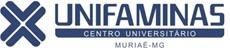 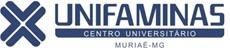 	SECRETARIA DE REGISTRO ACADÊMICO 	 REQUERIMENTO DE TRANSFERÊNCIA EXTERNAAv. Cristiano Ferreira Varella, 655 – Bairro Universitário – CEP:36888-233 – Muriaé-MG                                                  Tel.: (32)3729-7501 /  (32)3729-7516 www.unifaminas.edu.br                                          Versão 2020 Dados do Candidato  Nome:  Nacionalidade: Naturalidade: UF: Sexo:   Data de Nascimento:   Idade:  Estado Civil:  Solteiro   Casado   Outros:  Endereço:   Nº  Complemento: Bairro:Cidade:UF:  CEP.: Telefone Fixo: Telefone Celular:E-mail:  Possui Curso Superior? Sim  Não   Completo  Incompleto  Qual?:  Forma de ingresso na instituição de origem: Vestibular     Obtenção de Novo Título Transferência Externa   Outra forma de ingresso  Qual Situação acadêmica no curso de origem:  Cursando  Mat. Trancada  Mat. Cancelada  Opção de Curso Bacharelado:  Administração                         Arquitetura e Urbanismo                 Biomedicina                         Ciências Contábeis                  Direito*                                              Educação Física          Enfermagem                            Engenharia Civil                               Engenharia de Produção     Farmácia                                  Fisioterapia     	 	      Nutrição  Odontologia 	                            Psicologia                                            Ciências Biológicas                 Licenciatura:  (   ) Educação Física        	 	 Tecnólogo: (   ) Gastronomia         - Opção de Turno *  Matutino               Noturno                         - Documentos anexados:   Histórico Escolar ou Certidão de Estudos do Curso Superior de origem (cópia autenticada em cartório).  Planos de Ensino (com o carimbo de ‘confere com o original’ da IES de origem, datados e assinados). Assinatura do(a) Requerente: Data: Dados do Candidato  Nome:  Nacionalidade: Naturalidade: UF: Sexo:   Data de Nascimento:   Idade:  Estado Civil:  Solteiro   Casado   Outros:  Endereço:   Nº  Complemento: Bairro:Cidade:UF:  CEP.: Telefone Fixo: Telefone Celular:E-mail:  Possui Curso Superior? Sim  Não   Completo  Incompleto  Qual?:  Forma de ingresso na instituição de origem: Vestibular     Obtenção de Novo Título Transferência Externa   Outra forma de ingresso  Qual Situação acadêmica no curso de origem:  Cursando  Mat. Trancada  Mat. Cancelada  Opção de Curso Bacharelado:  Administração                         Arquitetura e Urbanismo                 Biomedicina                         Ciências Contábeis                  Direito*                                              Educação Física          Enfermagem                            Engenharia Civil                               Engenharia de Produção     Farmácia                                  Fisioterapia     	 	      Nutrição  Odontologia 	                            Psicologia                                            Ciências Biológicas                 Licenciatura:  (   ) Educação Física        	 	 Tecnólogo: (   ) Gastronomia         - Opção de Turno *  Matutino               Noturno                         - Documentos anexados:   Histórico Escolar ou Certidão de Estudos do Curso Superior de origem (cópia autenticada em cartório).  Planos de Ensino (com o carimbo de ‘confere com o original’ da IES de origem, datados e assinados). Assinatura do(a) Requerente: Data:                     Aprovado        Não Classificado              Data: *O UNIFAMINAS-Muriaé reserva-se ao direito de não implantar turma que não atinja 80% de matrículas para as vagas disponíveis. 